 25/5/2020ΤΑΞΗ ΥΠΟΔΟΧΗΣ ΔΑΣΚΑΛΑ: ΡΟΥΜΕΛΙΩΤΗ ΚΥΡΙΑΚΗ (ΣΑΝΤΥ)Διαβάζω τις λέξεις, κυκλώνω τα  ευ = εβ με κόκκινο και τονίζω.  	   μαγευω,     νευρο,     χορευω,     ζευγαρι,     κουρευω,     απογευμα,   	   αλευρι,     φυτευω,     Παρασκευη,      Ευγενια,     ταξιδευω,     Ευα   Διαβάζω τις λέξεις, κυκλώνω τα  ευ = εφ με πράσινο και τονίζω.                    Δευτερα,     χορευτης,     προσευχη,     Ευτυχια,     ψευτης,     ευχη, ευκαιρια,    ευχαριστω,    ευκολος,    πευκο,    Λευτερης,   λευκο    Τοποθετώ τις λέξεις στο σωστό σπιτάκι. 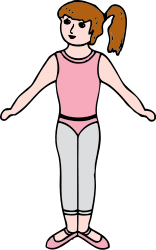 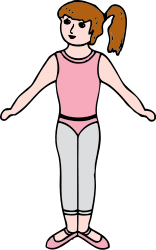 5. Γράφω με μια λέξη τι κάνει ο καθένας. Σκέφτομαι ποιο «ι» θα βάλω στο  τέλος της λέξης. Ο   μάγειρας   _________________. 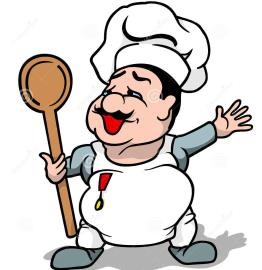 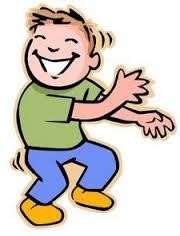 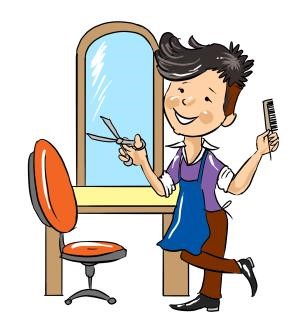 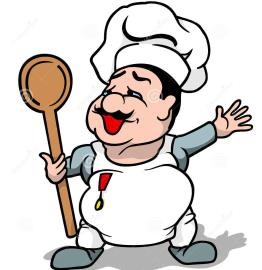 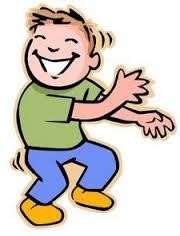 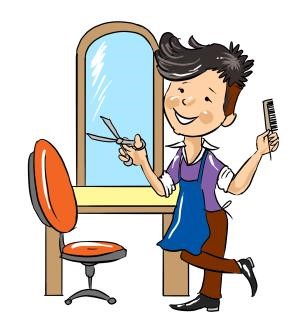 Ο   χορευτής   _________________. 	         Ο   κουρέας   _________________.                Το υλικό ανακτήθηκε από την ιστοσελίδα https://teachergeorgiasclass.weebly.com/Σήμερα κάναμε μία επανάληψη στο ευ. Θα ανεβάσω ασκήσεις ξανά την Τετάρτη! Καλό διάβασμα!